Postal address: 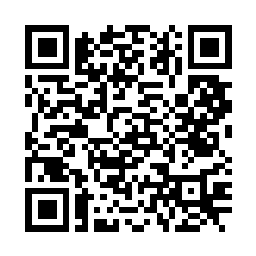 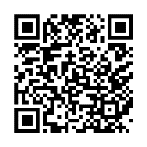 Christ the King House Trenchard Avenue TS17 0EGT: 01642 750467Email: thornaby@rcdmidd.org.uk23rd Sunday of the Year (C)	                           	                                      September 4th, 2022SUNDAY MASS TIMES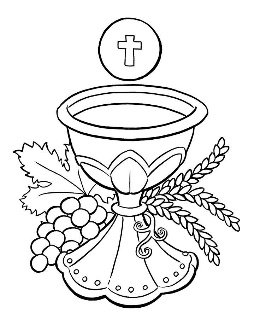 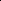 Saturday 6.00pm St. Patrick’s church9.30am Christ the King church11.00am St. Patrick’s church WEEKDAY LITURGIES                                                                       Tuesday	10.00am Christ the King                                                       Wednesday 	10.00am St. Patrick’s                                                       Thursday	10.00am Christ the King                                          Friday              1.00pm  St. Patrick’s {Funeral Mass}SACRAMENT OF RECONCILIATION any time on request MASS INTENTIONS RECEIVED: Special Intention, Olive Manuel (Anni.), Amanda Hudson (Anni.), Frank Hudson, Cassie Chesser, In Thanksgiving, Betty McMahon (Anni. September 4th), Cassie Chesser, Margaret Anderson R.I.P. ( late of Thornaby, aged 76 ) George Allinson (Anni. September 10th) Jennifer Marie Barber (Anni. September 7th)Richard Nolan (1st Anni.)ANNIVERSARIES: September 4th – 10th.Roddam Dawson,  Rose Howard,  Charles William Spence (Chuck),  Blaise Neil Gollogly,  Maurice Cumisky,                Margaret Keogh, Winifred Alice Huck,  Jennifer Marie Barber,  Ronan Harrison,  Sylvia Mary Loughran,  Martha Davies,  Brian Wilkinson,Brian Smith,  Dennis Thomas Turner,  George Lawrence Allinson,  Neil Harris,  Bob Morgan,               John Joseph Jones, Richard Nolan.PLEASE REMEMBER in your prayers all our sick and housebound brothers and sisters.The word this week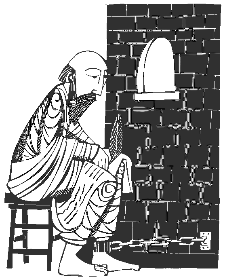 Wisdom 9:13–18 		Our choices in life are timid compared to God’s choices for us.Psalm 89 			“O Lord, you have been our refuge from one generation to the next.’Philemon 9–10,12–17	 Paul baptizes a slave and expects the slave’s master to accept him as a brother.Luke 14:25–33 		Do you want to be a disciple? Renounce everything else, with no reservations or regretsWe are gathered here at Mass because we are disciples of the Lord Jesus.  We have chosen his way as our way.  Today he reminds us that this is no easy choice for his way led to the cross.  He reminds us: ‘Whoever does not bear his own cross and come after me, cannot be my disciple.’  So as we gather for this meal of discipleship around the table of the Lord, let us renew our commitment to the way of the Lord.AT MASS TODAY WE PRAY Eucharistic Prayer 3 with Preface 8 for SundaysIn this prayer of thanksgiving, we remember the cross and resurrection of Christ, and the redemption won for us through Christ’s outpouring of love. Let us carry the crosses we bear into this prayer, asking that we too will know the power and freedom of the Resurrection.RECENTLY DECEASED: Please remember in your prayers Mrs. Catherine (Cassie) Chesser, aged 92, from Thornaby who died recently.  Her Funeral Mass takes place on Friday next, September 9th, at 1.00pm inSt. Patrick’s church ALSO, Mrs. Margaret Walker, aged 76, from Thornaby, who died recently.  Her Funeral Service will take place at St. Patrick’s church on Wednesday, September 14th at 10.00amALSO, Mr. Ian Meddick, aged 67, from Thornaby, who died last Thursday.  No Funeral arrangements yet.May they rest in peace.COMMISSIONING DAY IN SCARBOROUGH FOR EUCHARISTIC MINISTERS AND READERS who put their names on the list in recent weeks is on this Saturday, September 10th.Coach picks up outside St. Patrick’s church, Westbury Street, at 8.20am this Saturday.BEREAVEMENT GROUP meeting this Wednesday, September 7th, at 7.00pm in Christ the King hall.  All welcome.TEA/COFFEE ETC after Sunday morning Mass at Christ the King and St. Patrick’s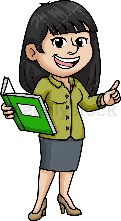 THORNABY FOOD BANK COLLECTION this weekend (September 3/4th).  Items can be left in church porch.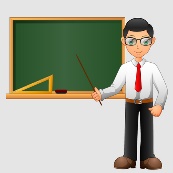 EDUCATION SUNDAY: Next Sunday, September 11th, is Education Sunday.  We shall pray for everyone involved in Education – Teachers, Students, Pupils, School Governors and Parents – especially in our Catholic Primary Schools and Secondary College here in Thornaby.A BLESSINGEvery good gift comes from the Father of light, may he fill you with his blessings.The Redeemer has given you lasting freedom, may you inherit his everlasting life.The Holy Spirit inspired different tongues to proclaim one faith, may he strengthen you in faith, hope and love.23rd Sunday of the Year (C)September 4th, 2022First reading				Wisdom 9:13-18 What man indeed can know the intentions of God?Who can divine the will of the Lord?The reasonings of mortals are unsureand our intentions unstable;for a perishable body presses down the soul,and this tent of clay weighs down the teeming mind.It is hard enough for us to work out what is on earth,laborious to know what lies within our reach;who, then, can discover what is in the heavens?As for your intention, who could have learnt it, had you not granted Wisdomand sent your holy spirit from above?Thus have the paths of those on earth been straightenedand men been taught what pleases you,and saved, by Wisdom.Second reading   				Philemon 9-10,12-17 This is Paul writing, an old man now and, what is more, still a prisoner of Christ Jesus. I am appealing to you for a child of mine, whose father I became while wearing these chains: I mean Onesimus. I am sending him back to you, and with him – I could say – a part of my own self. I should have liked to keep him with me; he could have been a substitute for you, to help me while I am in the chains that the Good News has brought me. However, I did not want to do anything without your consent; it would have been forcing your act of kindness, which should be spontaneous. I know you have been deprived of Onesimus for a time, but it was only so that you could have him back for ever, not as a slave any more, but something much better than a slave, a dear brother; especially dear to me, but how much more to you, as a blood-brother as well as a brother in the Lord. So if all that we have in common means anything to you, welcome him as you would me. Gospel AcclamationAlleluia, alleluia!I call you friends, says the Lord,because I have made known to youeverything I have learnt from my Father.Alleluia!Gospel Reading					Luke 14:25-33 Great crowds accompanied Jesus on his way and he turned and spoke to them. ‘If any man comes to me without hating his father, mother, wife, children, brothers, sisters, yes and his own life too, he cannot be my disciple. Anyone who does not carry his cross and come after me cannot be my disciple.  ‘And indeed, which of you here, intending to build a tower, would not first sit down and work out the cost to see if he had enough to complete it? Otherwise, if he laid the foundation and then found himself unable to finish the work, the onlookers would all start making fun of him and saying, “Here is a man who started to build and was unable to finish.” Or again, what king marching to war against another king would not first sit down and consider whether with ten thousand men he could stand up to the other who advanced against him with twenty thousand? If not, then while the other king was still a long way off, he would send envoys to sue for peace. So in the same way, none of you can be my disciple unless he gives up all his possessions.’